                                                                                                                                                                                                       О Т К Р Ы Т О Е    А К Ц И О Н Е Р Н О Е     О Б Щ Е С Т В О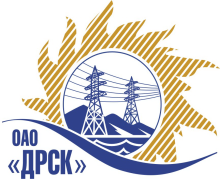 Открытое акционерное общество«Дальневосточная распределительная сетевая  компания»ПРОТОКОЛ ВЫБОРА ПОБЕДИТЕЛЯПРЕДМЕТ ЗАКУПКИ: право заключения Договора на поставку продукции: Закупка № 2660 - ПТК ЦУС для нужд филиала ОАО «ДРСК»  «Амурские электрические сети».Закупка проводится согласно ГКПЗ 2014г. года, раздела  2.2.1 «Услуги ТПиР» № 2660 на основании указания ОАО «ДРСК» от  20.08.2014 г. № 211.Плановая стоимость закупки:  10 000 000,00   руб. без НДС.ПРИСУТСТВОВАЛИ: постоянно действующая Закупочная комиссия 2-го уровня.ВОПРОСЫ, ВЫНОСИМЫЕ НА РАССМОТРЕНИЕ ЗАКУПОЧНОЙ КОМИССИИ: О ранжировке предложений после проведения переторжки. Выбор победителя закупки.РАССМАТРИВАЕМЫЕ ДОКУМЕНТЫ:Протокол рассмотрения от   23.09.2014г. № 510/УТПиР-РПротокол переторжки от 25.09.2014 № 510/УТПиР-П.ВОПРОС 1 «О ранжировке предложений после проведения переторжки»ОТМЕТИЛИ:В соответствии с критериями и процедурами оценки, изложенными в документации о закупке, после проведения переторжки предлагается ранжировать предложения следующим образом:ВОПРОС 2 «Выбор победителя закупки»ОТМЕТИЛИ:На основании вышеприведенной ранжировки предложений Участников закупки предлагается признать Победителем открытого запроса предложений (ЭТП) на право заключения договора на поставку продукции: Закупка № 2660 - ПТК ЦУС для нужд филиала ОАО «ДРСК»  «Амурские электрические сети» Участника занявшего первое ООО "ЭМА" (630089, г. Новосибирск, ул. Федосеева, 2) Цена 7 950 000,00 руб. (цена без НДС). (9 381 000,00 рублей с учетом НДС). Начало выполнения работ: 15 сентября 2014г. Окончание выполнения работ: 30 декабря 2014г. Условия финансирования: поэтапно в течение 20 (двадцати) календарных дней с момента подписания актов о приемке выполненных работ формы КС-2 и предоставленных Подрядчиком счетов-фактур по данному этапу. Предложение действительно до 30 ноября 2014г. РЕШИЛИ:Утвердить итоговую ранжировку предложений Участников после проведения переторжки.1 место: ООО "ЭМА"г. Новосибирск;2 место: ООО "Позитроника-Амур"  г. Благовещенск.2. Признать Победителем открытого запроса предложений на право заключения договора на поставку продукции:  Закупка № 2660 - ПТК ЦУС для нужд филиала ОАО «ДРСК»  «Амурские электрические сети» Участника занявшего первое ООО "ЭМА" (630089, г. Новосибирск, ул. Федосеева, 2) Цена 7 950 000,00 руб. (цена без НДС). (9 381 000,00 рублей с учетом НДС). Начало выполнения работ: 15 сентября 2014г. Окончание выполнения работ: 30 декабря 2014г. Условия финансирования: поэтапно в течение 20 (двадцати) календарных дней с момента подписания актов о приемке выполненных работ формы КС-2 и предоставленных Подрядчиком счетов-фактур по данному этапу. Предложение действительно до 30 ноября 2014г.ДАЛЬНЕВОСТОЧНАЯ РАСПРЕДЕЛИТЕЛЬНАЯ СЕТЕВАЯ КОМПАНИЯУл.Шевченко, 28,   г.Благовещенск,  675000,     РоссияТел: (4162) 397-359; Тел/факс (4162) 397-200, 397-436Телетайп    154147 «МАРС»;         E-mail: doc@drsk.ruОКПО 78900638,    ОГРН  1052800111308,   ИНН/КПП  2801108200/280150001№ 510/УТПиР-ВПг. Благовещенск                 .09.2014 г.Место в ранжировкеНаименование и адрес участникаЦена до переторжкиЦена и иные существенные условия после переторжки1 местоООО "ЭМА" (630089, г. Новосибирск, ул. Федосеева, 2)Цена: 8 500 000,00 руб. (цена без НДС)(10 030 000,00 рублей с учетом НДС).Цена: 7 950 000,00 руб. (цена без НДС)(9 381 000,00 рублей с учетом НДС).Начало выполнения работ: 15 сентября 2014г.Окончание выполнения работ: 30 декабря 2014г.Условия финансирования: поэтапно в течение 20 (двадцати) календарных дней с момента подписания актов о приемке выполненных работ формы КС-2 и предоставленных Подрядчиком счетов-фактур по данному этапу.Предложение действительно до 30 ноября 2014г.2 местоООО "Позитроника-Амур" (675000, Амурская обл., г. Благовещенск, ул. 50 лет Октября, 65 А)Цена: 8 330 000,00 руб. (цена без НДС)(9 829 400,00 рублей с учетом НДС).Цена: 8 330 000,00 руб. (цена без НДС)(9 829 400,00 рублей с учетом НДС).Начало выполнения работ: 01 октября 2014г.Окончание выполнения работ: 20 декабря 2014г.Условия финансирования: поэтапно, первый платеж 30.11.2014г, окончательный платеж 31.12.2014г.Предложение действительно до 30 ноября 2014г.